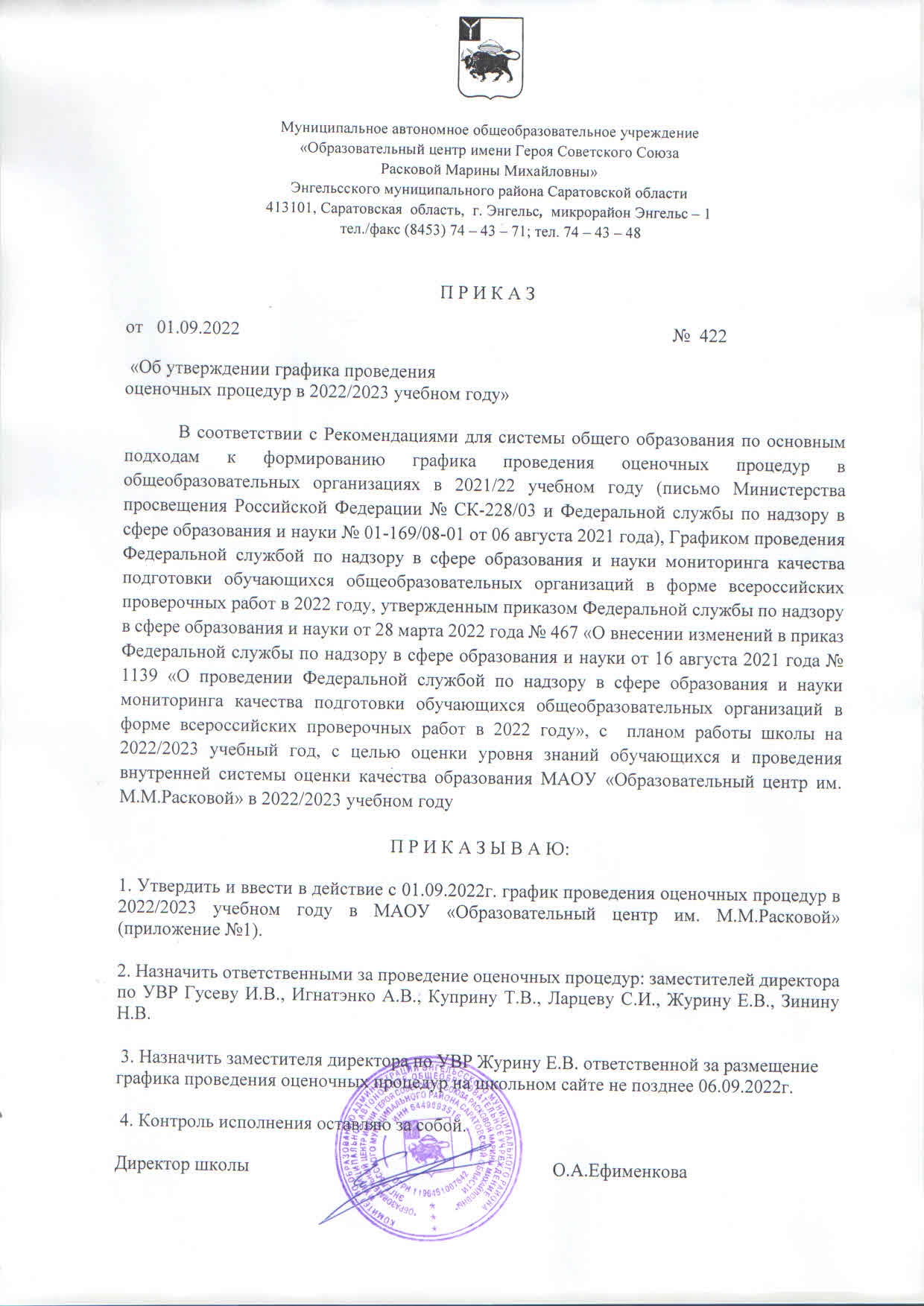 Приложение № 1 к приказу № 422          от 01.09.2022г. График проведения оценочных процедур в 20221-2023 учебном году в МАОУ «Образовательный центр им. М.М.Расковой»Контрольные тематические работы проводятся учителями предметниками в соответствии с календарно-тематическим планированиСроки проведенияПредметКлассОценочные мероприятия06.09.22- 29.09.22метапредметная1абвгдеВходная диагностика «Школьный старт»06.09.22- 29.09.22метапредметная2-4 классыКомплексная работа06.09.22- 29.09.22математика4абвгдежзВнутришкольный мониторинг качества подготовки обучающихся (входной административный контроль)06.09.22- 29.09.22русский язык4абвгдежзВнутришкольный мониторинг качества подготовки обучающихся (входной административный контроль)08.09.22-17.09.22предметы, для которых не предусмотрен административный входной контроль6-9 классыВнутришкольный мониторинг качества подготовки обучающихся (входной)20.09.22-30.09.22математика5абвгдежзАдминистративные контрольные работы по преемственности 20.09.22-30.09.22русский язык5абвгдежзАдминистративные контрольные работы по преемственности20.09.22-30.09.22алгебра8а9гмВнутришкольный мониторинг качества подготовки обучающихся в классах углубленного изучения (входной административный контроль)20.09.22-30.09.22биология9абвдеВнутришкольный мониторинг качества подготовки обучающихся (входной административный контроль)20.09.22-30.09.22география9абвгдемВнутришкольный мониторинг качества подготовки обучающихся (входной административный контроль)20.09.22-30.09.22русский язык10абВнутришкольный мониторинг качества подготовки обучающихся (входной административный контроль)20.09.22-30.09.22математика10абВнутришкольный мониторинг качества подготовки обучающихся по профильным предметам (входной административный контроль)20.09.22-30.09.22физика10б(техн.)11а (техн.)Внутришкольный мониторинг качества подготовки обучающихся по профильным предметам (входной административный контроль)20.09.22-30.09.22обществознание10а (соц.-эк.)11а (соц.-эк.)Внутришкольный мониторинг качества подготовки обучающихся по профильным предметам (входной административный контроль)20.09.22-30.09.22математика11абВнутришкольный мониторинг качества подготовки обучающихся по профильным предметам (входной административный контроль)20.09.22-30.09.22русский язык11абВнутришкольный мониторинг качества подготовки обучающихся (входной административный контроль)11.10.22-25.10.22метапредметная5-6 классыВнутришкольный мониторинг сформированности УУД.  Смысловое чтение24.11.22математика9абвгдемРегиональная проверочная работа07.12.22, 01.02.23,03.05.23 литература11абИтоговое сочинение как допуск к государственной итоговой аттестации по образовательным программам среднего общего образования13.12.22-20.12.22математика1-4 классыВнутришкольный мониторинг качества подготовки обучающихся (административный контроль за 1 полугодие)13.12.22-20.12.22русский язык1-4 классыВнутришкольный мониторинг качества подготовки обучающихся (административный контроль за 1 полугодие)13.12.22-20.12.22русский язык9абвгдемВнутришкольный мониторинг качества подготовки обучающихся к ГИА13.12.22-20.12.22математика10абВнутришкольный мониторинг качества подготовки обучающихся к ГИА13.12.22-20.12.22история10аб (по выбору)11а (по выбору)Внутришкольный мониторинг качества подготовки обучающихся к ГИА13.12.22-20.12.22обществознание10аб (по выбору)11а (по выбору)Внутришкольный мониторинг качества подготовки обучающихся к ГИА13.12.22-20.12.22физика10аб (по выбору)11б (по выбору)Внутришкольный мониторинг качества подготовки обучающихся к ГИА13.12.22-20.12.22информатика10аб (по выбору)11б (по выбору)Внутришкольный мониторинг качества подготовки обучающихся к ГИА13.12.22-20.12.22химия10б (по выбору)11б (по выбору)Внутришкольный мониторинг качества подготовки обучающихся к ГИА13.12.22-20.12.22биология11б (по выбору)10б (по выбору)Внутришкольный мониторинг качества подготовки обучающихся к ГИА13.12.22-20.12.22алгебра8а9гмВнутришкольный мониторинг качества подготовки обучающихся в классах углубленного изучения (административный контроль)13.12.22-20.12.22математика11абВнутришкольный мониторинг качества подготовки обучающихся к ГИА13.12.22-20.12.22русский язык11абВнутришкольный мониторинг качества подготовки обучающихся к ГИА09.02.22, 09.03.22, 16.05.22русский язык9абвгдемИтоговое собеседование по русскому языку как допуск к ГИА по образовательным программам основного общего образования16.03.23математика9абвгдемРегиональная проверочная работа01.03.23- 25.03.23химия 11аВПР в режиме апробации01.03.23- 25.03.23история 11бВПР в режиме апробации15.03.23- 20.05.23 русский язык4-8 классыВПР в штатном режиме15.03.23- 20.05.23математика4-8 классыВПР в штатном режиме15.03.23- 20.05.23 окружающий мир4абвгдежзВПР в штатном режиме15.03.23- 20.05.23  биология  5абвгдежзВПР в штатном режиме15.03.23- 20.05.23история5абвгдежзВПР в штатном режимеПроверочные работы в 6-8 классах будут проводиться для каждого класса по двум обязательным предметам (русский язык и математика) и двум предметам на основе случайного выбора. Информация о распределении предметов по классам в параллели будет предоставлена в образовательную организацию через личный кабинет в Федеральной информационной системе оценки качества образования (ФИСОКО)Проверочные работы в 6-8 классах будут проводиться для каждого класса по двум обязательным предметам (русский язык и математика) и двум предметам на основе случайного выбора. Информация о распределении предметов по классам в параллели будет предоставлена в образовательную организацию через личный кабинет в Федеральной информационной системе оценки качества образования (ФИСОКО)Проверочные работы в 6-8 классах будут проводиться для каждого класса по двум обязательным предметам (русский язык и математика) и двум предметам на основе случайного выбора. Информация о распределении предметов по классам в параллели будет предоставлена в образовательную организацию через личный кабинет в Федеральной информационной системе оценки качества образования (ФИСОКО)Проверочные работы в 6-8 классах будут проводиться для каждого класса по двум обязательным предметам (русский язык и математика) и двум предметам на основе случайного выбора. Информация о распределении предметов по классам в параллели будет предоставлена в образовательную организацию через личный кабинет в Федеральной информационной системе оценки качества образования (ФИСОКО)16.09.22-30.09.22английский язык8 классы (по выбору)ВПР в штатном режиме16.09.22-30.09.22история6- 8 классы (по выбору)ВПР в штатном режиме16.09.22-30.09.22биология6- 8 классы (по выбору)ВПР в штатном режиме16.09.22-30.09.22география6- 8 классы (по выбору)ВПР в штатном режиме16.09.22-30.09.22обществознание6- 8 классы (по выбору)ВПР в штатном режиме16.09.22-30.09.22физика7-8 классы (по выбору)ВПР в штатном режиме16.09.22-30.09.22химия8 классы (по выбору)ВПР в штатном режиме11.04.23-25.04.23метапредметная1-4 классыВнутришкольный мониторинг сформированности УУД  11.04.23-25.04.23метапредметная7-8,10 классыВнутришкольный мониторинг сформированности УУД.  Смысловое чтение01.04.23-15.04.23математика9, 11 классыВнутришкольный мониторинг качества подготовки обучающихся к ГИА01.04.23-15.04.23русский язык9, 11 классыВнутришкольный мониторинг качества подготовки обучающихся к ГИА10.05.23-23.09.23математика1-4 классыВнутришкольный мониторинг качества подготовки обучающихся (итоговый административный контроль)10.05.23-23.09.23русский язык1-4 классыВнутришкольный мониторинг качества подготовки обучающихся (итоговый административный контроль)10.05.23-23.09.23метапредметная1-4 классыКомплексная работа10.05.23-23.09.23математика5-6,10 классыВнутришкольный мониторинг качества подготовки обучающихся (итоговый административный контроль)10.05.23-23.09.23русский язык5-6, 10 классыВнутришкольный мониторинг качества подготовки обучающихся (итоговый административный контроль)10.05.23-23.09.23история10а (по выбору)Внутришкольный мониторинг качества подготовки обучающихся по профильным предметам (итоговый административный контроль)10.05.22-23.09.22экономика10а (по выбору)Внутришкольный мониторинг качества подготовки обучающихся по профильным предметам (итоговый административный контроль)10.05.23-23.09.23физика10а (по выбору)Внутришкольный мониторинг качества подготовки обучающихся по профильным предметам (итоговый административный контроль)10.05.23-23.09.23английский язык7абвгдеВнутришкольный мониторинг качества подготовки обучающихся (итоговый административный контроль)10.05.23-23.09.23алгебра7-8 классыВнутришкольный мониторинг качества подготовки обучающихся (итоговый административный контроль)10.05.23-23.09.23физика8абвдеВнутришкольный мониторинг качества подготовки обучающихся (итоговый административный контроль)24.05.23геометрия8аВнутришкольный мониторинг качества подготовки обучающихся (итоговый административный контроль)10.05.23-23.09.23предметы, для которых не предусмотрен административный контроль5-8, 10 классыВнутришкольный мониторинг качества подготовки обучающихся (итоговый)